1. На фотографији испод приказано је:А. Штампано слово ББ. Штампано слово ДВ. Писано слово Д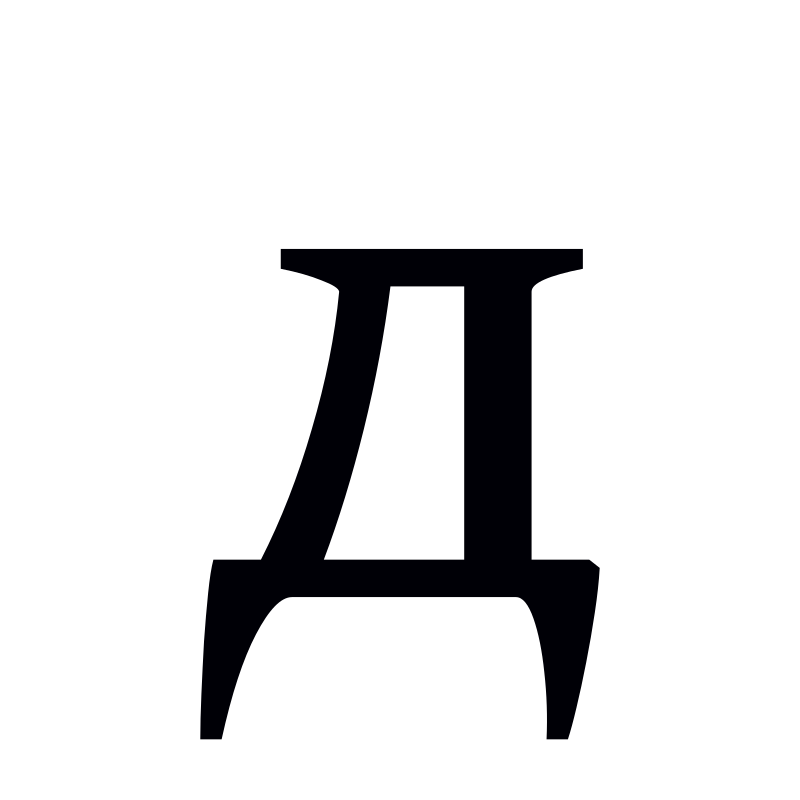 2. На фотографији испод приказан је:_______________________________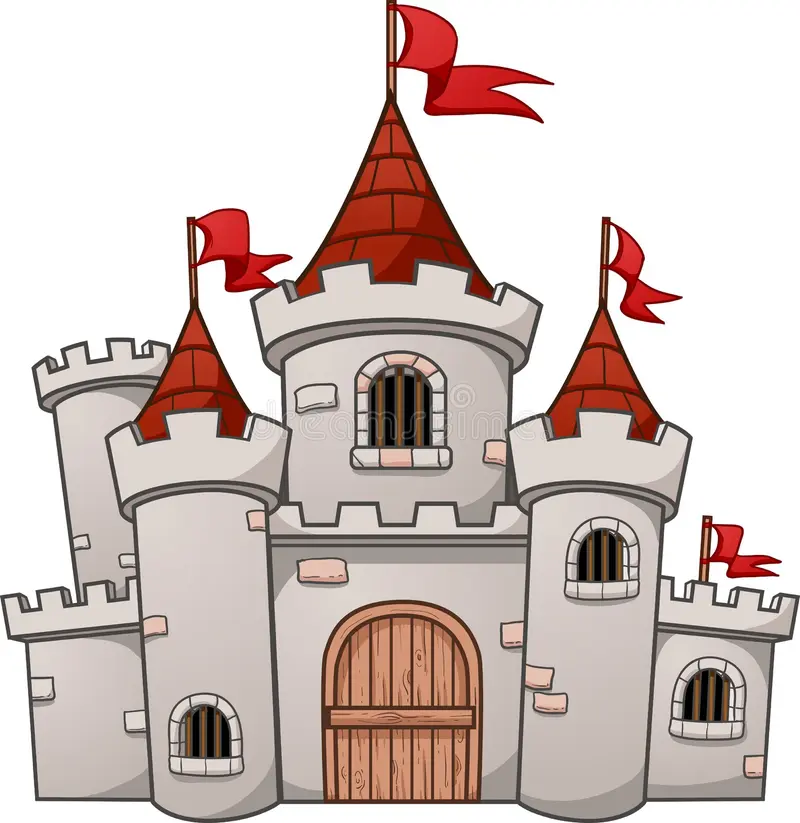 3. Означи животињу која у свом називу има глас Д:A.                                     Б. 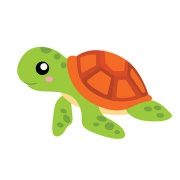 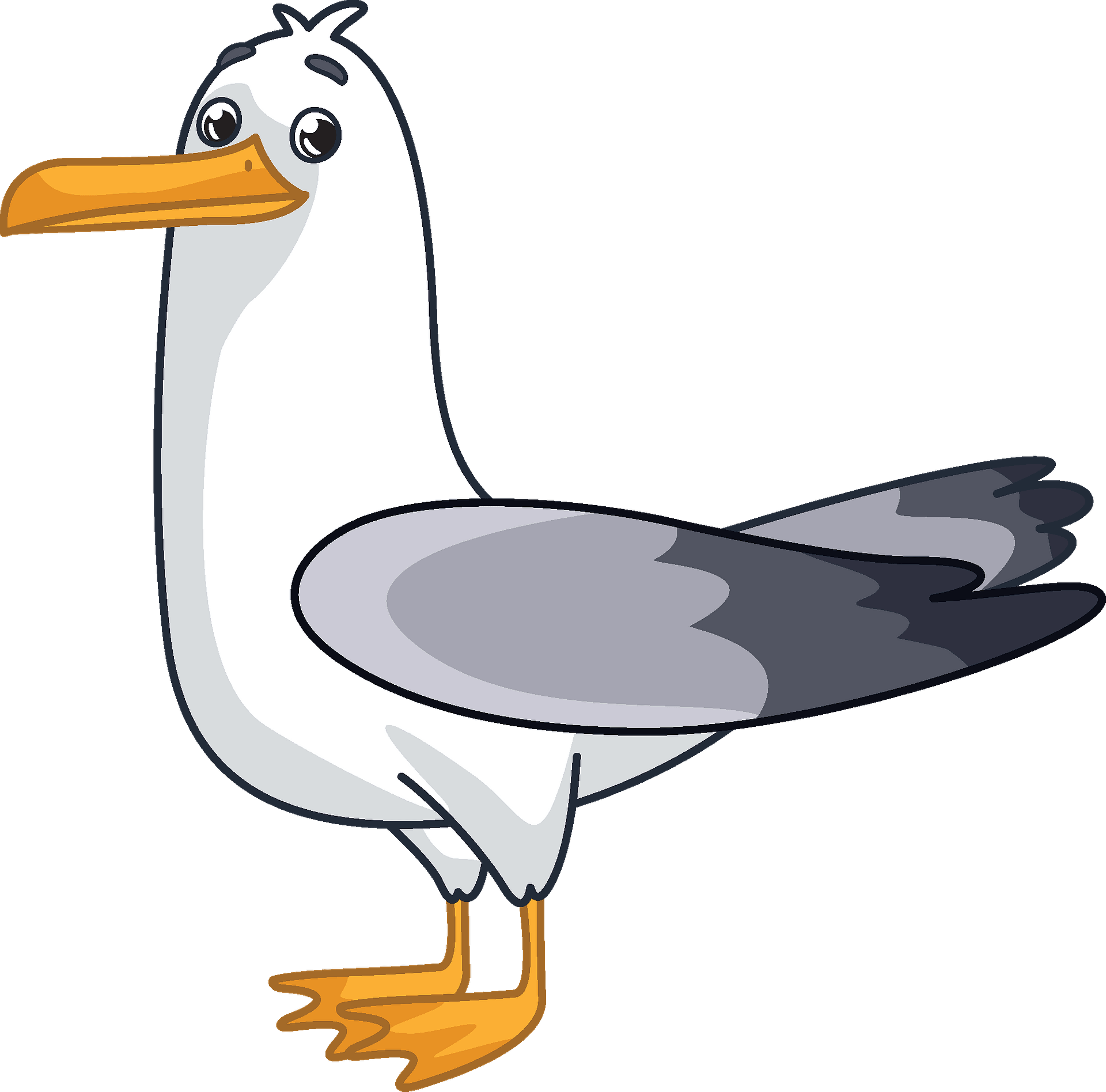 В. 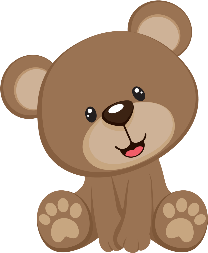 4. Млади ________ појео је посуду меда. Сада дрема. (погледај фотографију испод)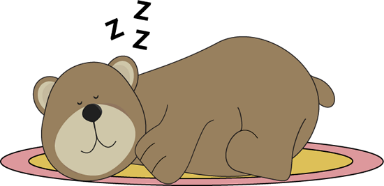 5. Лија шета по _________.А. РедуБ. ЛедуВ. Меду6. Име једне животиње почиње на слово Д. У питању је:А.                                       Б. 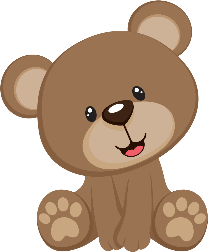 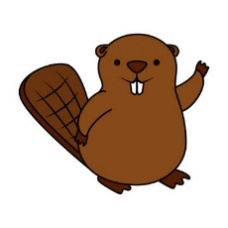 В. 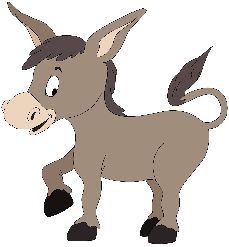 7. На фотографији испод налази се: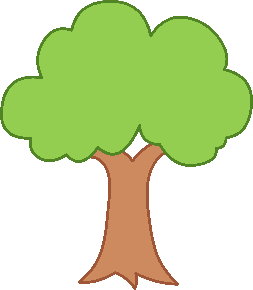 ______________________________8. У називу једне биљке нема слова Д. У питању је:А. ДудБ. ЛубеницаВ. Јагода9. ___________ је главни град наше државе.А. БеоградБ. ДаблинВ. Дубровник10. На фотографији испод налази се:________________________________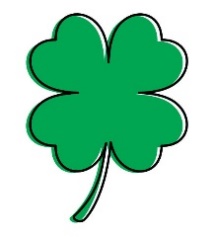 11. Означи превозно средство које у свом називу има слово Д:A.                                            Б. 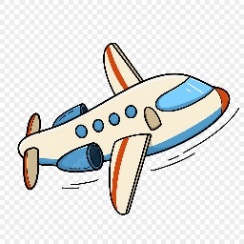 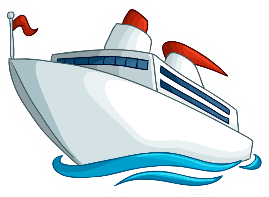 В. 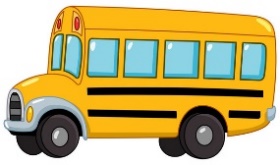 12. Назив једног занимања почиње словом Д. У питању је:A.                                        Б. 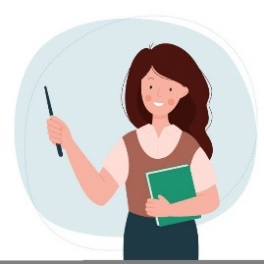 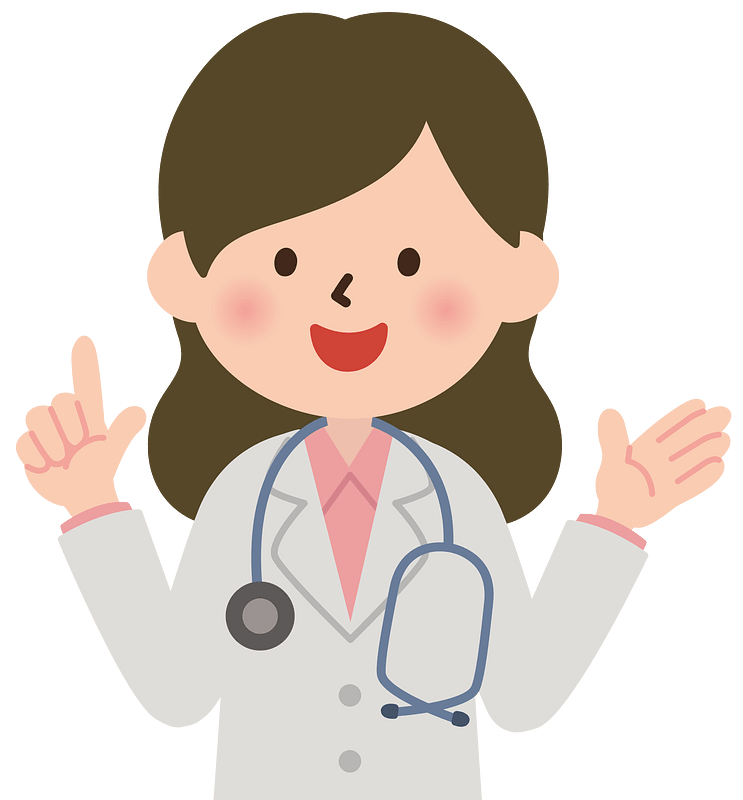 В. 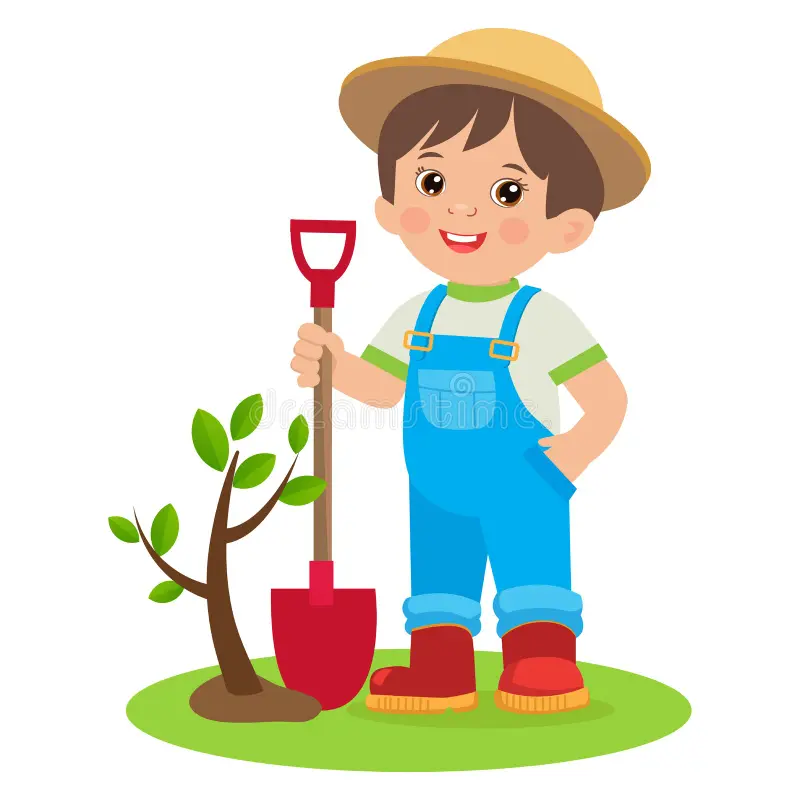 13. „Ау, што је школа згодна, лечи лењост и самоћу, к'о да ми је кућа родна, штета што не ради ноћу!”. Колико пута се понавља глас д у наведеном стиху?А. ПетБ. ТриВ. Четири14. На фотографији испод налази се:________________________________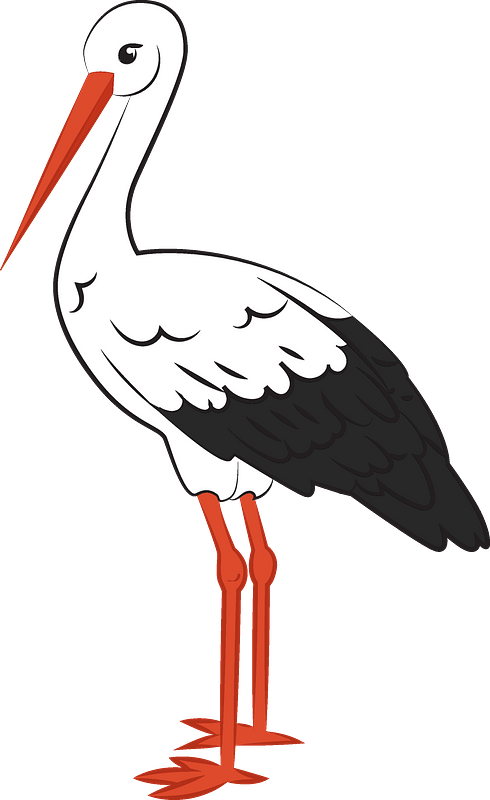 15. „На врх брда врба мрда”. Колико пута се понавља глас д у овој брзалици?А. Два путаБ. Три путаВ. Четири пута